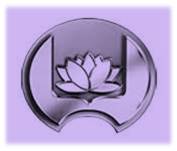 Contact - 011 - 2877467 (Ranmihithanna Head Office - Battaramulla)047 – 2255444 (Ranmihithanna Premises -Thissamaharama)mrntcpheadoffice@gmail.com